Age of Flight-         Planes were becoming more advanced-         Major pilots were Amelia Earhart and Charles Lindbergh-         Lindbergh was the first person to fly solo across the Atlantic Ocean-         He flew the Sprite of Saint Louis   -         The first metal plane was also in the 20’s-         The world was becoming smaller to pilots-         Amelia Earhart was the first women to first women to fly across the Atlantic Ocean on June 17-18-          All sort of records were set like the altitude record and endurance records-         More places were being found-         New fuels like diesel-         Planes were used for crop dusting and sending in paratroopers-         Bessie Coleman who was a famous stunt pilot died in 1926-         A Dh-4 British plane used during world war 1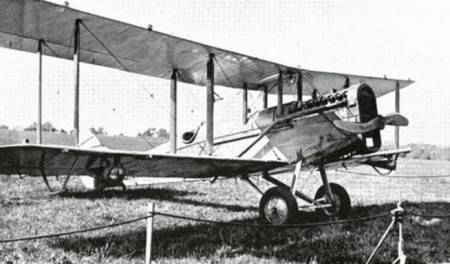 